COMUNE DI LULA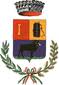 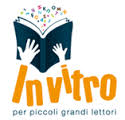 Provincia di NuoroProt. n .OGGETTO: iniziative progetto In vitro                                                                                                              Lula, 20.11.2014     Cari Genitori,     questa Amministrazione Comunale ha aderito al progetto In vitro, promosso dal Centro per il Libro e la Lettura (istituto autonomo del Ministero per i Beni e le Attività Culturali) per rendere la lettura un’abitudine sociale diffusa e riconosciuta.      Il 7 novembre scorso,  nella sede della Provincia di Nuoro, insieme a Sindaci e /o Assessori di altri Comuni abbiamo firmato il Patto Locale della Lettura.     Perché abbiamo detto sì al progetto In vitro?     Perché la lettura ad alta voce è un’attività fondamentale per i bambini.     Perché la voce rassicurante e l’ascolto abituale contribuiscono a rendere più nitida la funzione dell’adulto e a favorire la comunicazione emotiva.  Perché il bambino che fruisce di molte letture acquisisce maggiori capacità espressive, logiche e relazionali e ha  maggiore curiosità di leggere altri libri.     Perché leggere ad alta voce favorisce la definizione della personalità dei bambino in senso armonico e, grazie all’esercizio di ascolto e di attenzione, incide positivamente sui futuri percorsi scolastici.      Perché chi fruisce precocemente della lettura ha minori probabilità di abbandonare la Scuola senza averne concluso i percorsi.     Perché… Perché…  Tanti perché motivano la nostra scelta.     Ci è sembrato perciò opportuno condividere con voi l’importanza del progetto In vitro e della lettura precoce. Per farlo abbiamo chiamato  il Dr. Franco Dessì, dell’Associazione culturale Medici Pediatri e l’educatore - animatore Emanuele Ortu.      L’incontro, dal titolo “UNA PAPPA AL GUSTO LIBRO – Mi nutro di storie in braccio a mamma e papà” , è destinato a genitori,  insegnanti, educatori, bibliotecari, e altri interessati.  Si terrà sabato 29 novembre alle ore 16:00 nella Biblioteca Comunale.      In tale incontro, ai genitori dei nati nel 2014 saranno donati i kit di libri pervenuti dal Centro per il Libro e la Lettura  e Emanuele Ortu condividerà con gli intervenuti le linee guida relative al loro utilizzo.Nello stesso giorno, ma alle 9:20 e alle 10:20, sempre in Biblioteca,  l’educatore  terrà due distinti laboratori di lettura. Il titolo dell’iniziativa è “LEGGIMI  LE  STORIE  E  IO DIVENTO GRANDE”.  E’ destinata ai piccoli allievi della Scuola dell’Infanzia che, per l’occasione, saranno divisi in due gruppi omogenei per età.Abbiamo organizzato tali iniziative grazie ad un contributo concesso dal Consorzio per La Pubblica Lettura “Sebastiano Satta”.     Vi invitiamo calorosamente a partecipare  e a far partecipare i bambini ai laboratori con l’animatore.                                                                              L’ASSESSORE ALLA CULTURA                                                                                                         (F.to Dr. Pietro Pittalis)                                                                                                     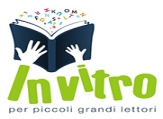 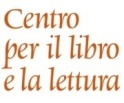 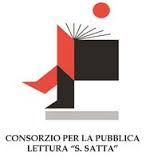 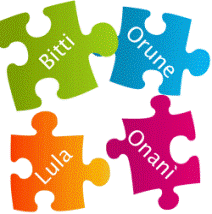 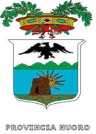 